Plasty a jejich recyklace – řešeníPracovní list je vhodný zejména pro žáky střední školy. Žáci si na základě zhlédnutého videa zopakují jednak to, jakým způsobem se recyklují PET lahve, jednak základní učivo o plastech.Složení PET lahví a jejich recyklace________________________________________________________Vysvětlete pojem biodegradabilní.  Látky, které se samy v přírodě nerozkládají. Vysvětlete zkratku PET, napište názvy a vzorce monomerů, z nichž se PET vyrábí, určete typ reakce, při níž vzniká PET.  	PET – polyethylentereftalátethylenglykol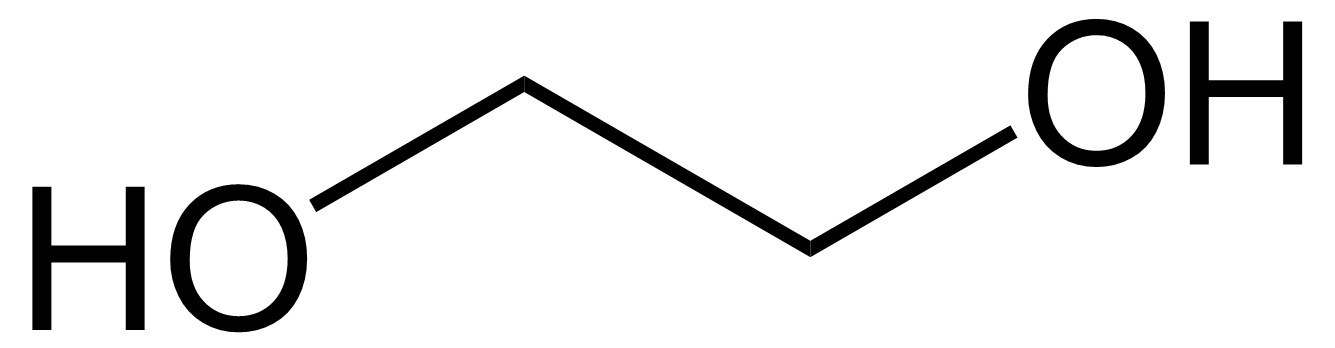 Soubor:Ethylene glycol chemical structure.png. (2020, 5. října). Wikimedia Commons, bezplatné úložiště médií . Získáno 16:08, 20. ledna 2023 z https://commons.wikimedia.org/w/index.php?title=File:Ethylene_glycol_chemical_structure.png&oldid=482035744 .	          kyselina tereftalová 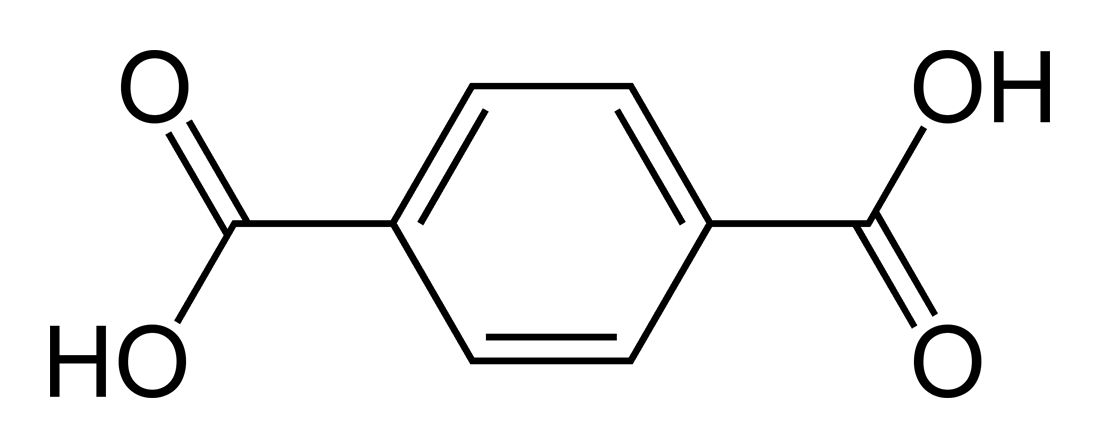 Soubor:Tereftalic-acid-2D-skeletal.png. (2020, 9. října). Wikimedia Commons, bezplatné úložiště médií . Získáno 16:12, 20. ledna 2023 z https://commons.wikimedia.org/w/index.php?title=File:Tereftalic-acid-2D-skeletal.png&oldid=485148269 .		reakce se nazývá polykondenzacePopište recyklaci PET lahví.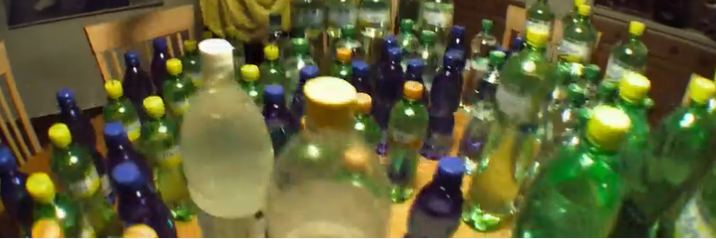 PET lahve se nejprve roztřídí na barevné a transparentní, lisují se do balíků a odvezou na další zpracování. Zde se uvolní na jednotlivé kusy a na separátoru založeném na indexu lomu se oddělí PET a jiné plasty. Následně se rozdrtí a znovu oddělí, poté se ponoří do roztoku, kde dojde k oddělení PET a PP (víčka). Získaná drť PET se propírá v 75 °C teplém roztoku saponátu a hydroxidu sodného. Na konci linky se opět třídí na průhledné, zelené, modré a hnědé. Drť se vločkuje a čistý PET je připraven k dalšímu zpracování. Vyjmenujte nejméně 4 výrobky, které se z recyklovaného plastu vyrábí.vlákno pro silonové punčochytextilní střiž do peřinsedačky a koberečky do autstřešní taškypříměs při lisování přístrojových desek do automobilůnové PETvyvíjí se i nové druhy materiálů – netkané textiliePřiřaďte k jednotlivým plastům zkratku, název a výrobek.PP			a. polystyren			1. náhrada sklaPE			b. polyethylentereftalát		2. izolační materiálPS			c. polymethylmethakrylát	3. hračky, sáčkyPET			d. polyethylen			4. lahvePMMA		e. polypropylen			5. bazény, potrubíA;e;5		B;d;3		C;a;2		D;b;4		E;c;1	Co jsem se touto aktivitou naučil(a):………………………………………………………………………………………………………………………………………………………………………………………………………………………………………………………………………………………………………………………………………